 ПОСТАНОВЛЕНИЕ   от 27.09.2018 г.                                                                                                 № 355   Об утверждении положения о расчете размера платы за пользование жилым помещением (платы за наём) для нанимателей помещений по договорам социального найма и договорам найма жилых помещениймуниципального жилищного фондаВ соответствии с частями 3, 4 статьи 156 Жилищного кодекса Российской Федерации, Методическими указаниями установления размера платы за пользование жилым помещением для нанимателей жилых помещений по договорам социального найма и договорам найма жилых помещений муниципального жилищного фонда, утвержденными приказом Министерства строительства и жилищно-коммунального хозяйства Российской Федерации от 27 сентября 2016 года № 668 администрация городского поселения «Емва» ПОСТАНОВЛЯЕТ:1. Утвердить положение о расчете размера платы за пользование жилым помещением (платы за наём) для нанимателей жилых помещений по договорам социального найма и договорам найма жилых помещений муниципального жилищного фонда согласно приложению.2. Плата за пользование жилым помещением (плата за наём) для нанимателей жилых помещений по договорам социального найма и договорам найма жилых помещений муниципального жилищного фонда вносится ежемесячно до десятого числа месяца, следующего за истекшим.3. Настоящее постановление вступает в силу с 01 октября 2018 года.4. Настоящие постановление разместить в местах опубликования (обнародования) правовых актов совета и администрации городского поселения «Емва».5. Контроль за исполнением настоящего постановления оставляю за собой. Руководитель администрации                              Н.А. РащектаевПриложение к постановлению администрациигородского поселения «Емва»  от 27 сентября  2018  года № 355Положениео расчете размера платы за пользование жилым помещением (платы за наём) для нанимателей жилых помещений по договорам социального найма и договорам найма жилых помещений муниципального жилищного фондаРазмер платы за пользование жилым помещением (платы за наём) для нанимателей жилых помещений по договорам социального найма и договорам найма жилых помещений муниципального жилищного фонда рассчитывается по формуле: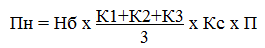 где:Пн – размер платы за пользование жилым помещением (платы за наём) для нанимателей жилых помещений по договорам социального найма и договорам найма жилых помещений муниципального жилищного фонда;Нб – базовый размер платы за наём 1 кв. м жилого помещения. Базовый размер платы за наем жилого помещения определяется по формуле:Нб = СРс * 0,001, гдеНб - базовый размер платы за наем жилого помещения;СРс - средняя цена 1 кв. м на вторичном рынке жилья в муниципальном образовании городского поселения «Емва» (средняя цена 1 кв. м на вторичном рынке жилья определяется по данным территориального органа Федеральной службы государственной статистики);К1, К2, К3 – коэффициенты, указанные в таблице:Кс – коэффициент соответствия платы. Величина коэффициента соответствия платы устанавливается в соответствии с пунктом 3 настоящего Положения;       П – общая площадь жилого помещения, предоставленного по договору социального найма или договору найма жилого помещения государственного или муниципального жилищного фонда (кв. м).Установить величину коэффициентов К1, К2, К3, характеризующих качество и благоустройство жилого помещения, месторасположение дома равными 0 для жилых помещений, признанных в установленном действующим законодательством порядке непригодными для проживания; жилых помещений, расположенных в многоквартирных домах, признанных в установленном действующим законодательством порядке аварийными и подлежащими сносу; жилых помещений, переданных в муниципальную собственность гражданами по договорам пожизненного содержания с иждивением на период действия указанных договоров.Установить дифференцированный коэффициент соответствия платы (Кс) = 0,115.«ЕМВА» КАР ОВМÖДЧÖМИНСА АДМИНИСТРАЦИЯАДМИНИСТРАЦИЯ  ГОРОДСКОГО ПОСЕЛЕНИЯ «ЕМВА» КоэффициентПотребительские свойстваВеличина коэффициентаКоэффициенты, характеризующие качество жилого помещения (К1)Коэффициенты, характеризующие качество жилого помещения (К1)Коэффициенты, характеризующие качество жилого помещения (К1)К1Год постройки многоквартирного дома:К1- с 1996 года1,3К1- с 1971 по 1995 год1,1К1- с 1946 по 1970 год- до 1945 года0,90,8Коэффициент, характеризующий благоустройство жилого помещения (К2)Коэффициент, характеризующий благоустройство жилого помещения (К2)Коэффициент, характеризующий благоустройство жилого помещения (К2)К2Благоустройство жилого помещения:- все виды благоустройства: наличие централизованного водоснабжения, наличие централизованного водоотведения, наличие отопления (за исключением печного)- отсутствие одного вида благоустройства- отсутствие двух видов благоустройства- отсутствие трех видов благоустройства1,31,10,90,8Коэффициент, характеризующий месторасположение дома (К3)Коэффициент, характеризующий месторасположение дома (К3)Коэффициент, характеризующий месторасположение дома (К3)К3Месторасположение дома:- для жилых помещений, находящихся в домах, расположенных на территории городского Емва 1,3